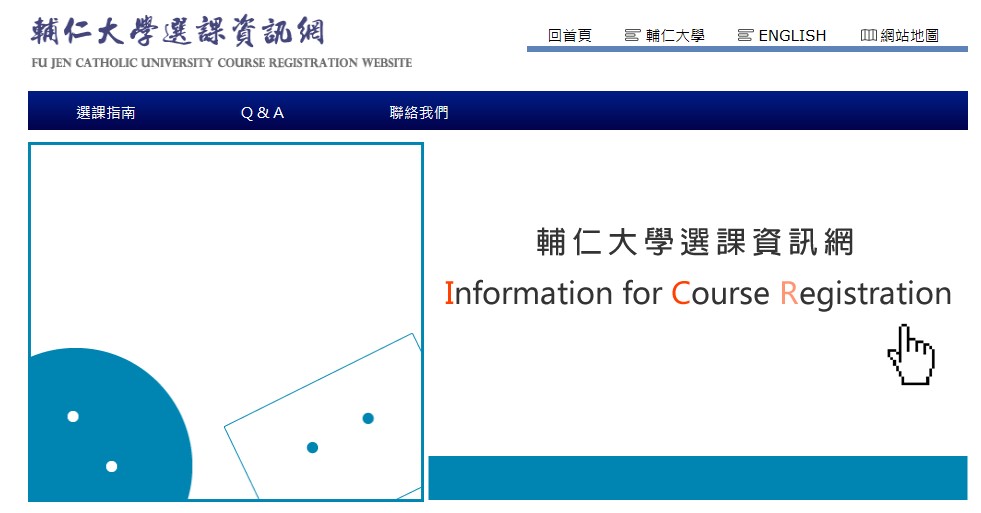 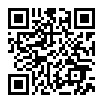 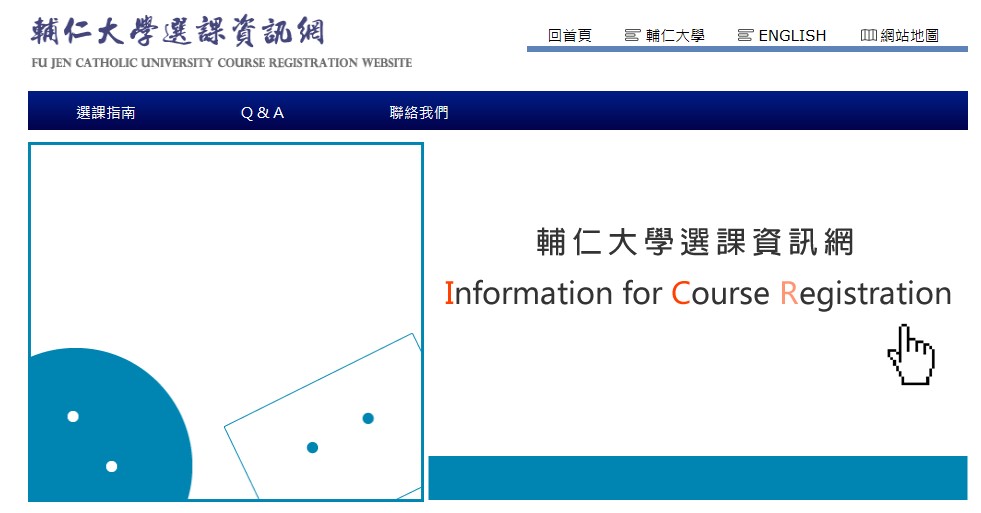 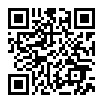       110 學年度第 1 學期選課須知-延後開學版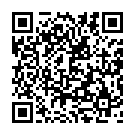 